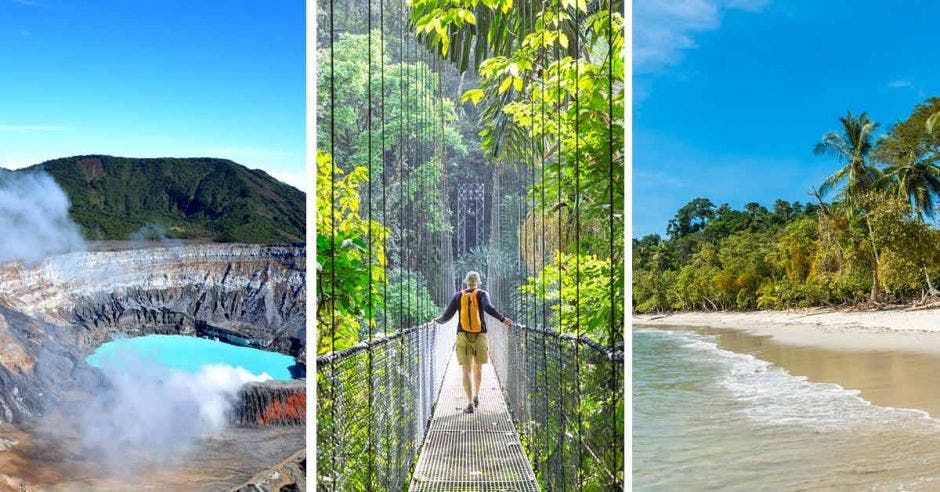 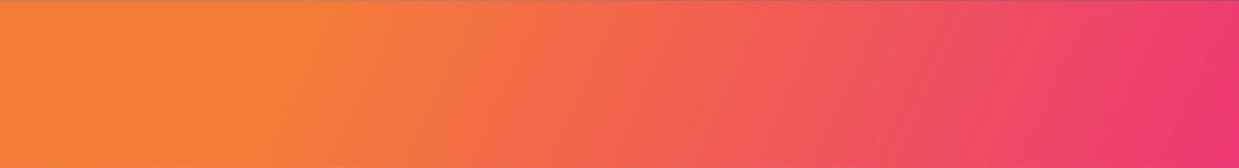 VALIDEZ08 enero al 30 noviembre de 2024.NUESTRO PROGRAMA INCLUYETraslados desde / hacia Aeropuerto Traslados terrestres entre destinos 12 noches de alojamiento con desayunos incluido Traslado marítimo hacia Isla Bocas del ToroExcursión regular: Caminata Parque Nacional Volcán Arenal Excursión regular: Caminata Catarata Río Fortuna y almuerzo vida campesina.Excursión regular: Caminata al Pueblo de Tortuguero y Bote por los Canales de Tortuguero.Entrada al Parque Nacional TortugueroEntrada al Centro de Rescate El JaguarExcursión regular: Avistamiento Delfines, Cayo Coral, Cayo Zapatilla y Avistamiento de PerezososExcursión regular: Isla de Pájaros, Boca del Drago y Playa de las EstrellasVuelo doméstico Isla Colón- Ciudad de PanamáExcursión regular:  City Tour + Canal de Panamá Medio Día y AlmuerzoImpuesto del Valor AgregadoImpuestos hoteleros.No incluye: Actividades no indicadas en programaAlimentación no indicada en programaPropinas para botonesPropinas para camarerasTARIFAS**Precio por pax en USD**HOTELES PREVISTOS O SIMILARESITINERARIODÍA 1 - SAN JOSÉ, COSTA RICA Bienvenido a San José, Costa Rica. Nos encontraremos en el Aeropuerto y lo trasladaremos a su hotel. Una vez en la capital, podrá visitar los teatros, museos y hermosos parques o simplemente disfrutar en una cafetería y acompañado de una taza de café costarricense mientras observa la vida cotidiana de los "Ticos". Alojamiento en el hotel de su elección.DÍA 2 - SAN JOSÉ – VOLCÁN ARENAL (3.5 HORAS APROX.) 135 KMSDesayuno en el hotel. Salida por la mañana hacia La Fortuna, aquí le espera el impresionante Volcán Arenal, una de las maravillas naturales del país por su majestuosidad. Hoy en día no hay erupciones de lava, pero aún se puede observar el humo y ceniza que arroja fuera de la cima del volcán.  La región del Volcán Arenal es un destino exquisito por su atractivo paisaje, sus aguas termales y el Lago Arenal.  Durante el recorrido podrá apreciar plantaciones agrícolas, plantas ornamentales y fincas de ganado. Alojamiento en el hotel de su elección.DÍA 3 - VOLCÁN ARENALDesayuno en el hotel. Catarata Río Fortuna - Caminata y Almuerzo Vida Campesina La Reserva Catarata Río La Fortuna, es un lugar donde más de 4000 mililitros de precipitación al año le dan la oportunidad de disfrutar de esta majestuosa caída de más de 70 metros de altura, una caminata con 500 escalones de descenso le dará la oportunidad de verla desde su base donde una "piscina natural" le espera si desea nadar en el agua fresca del río La Fortuna. La Catarata Río Fortuna se ubica en la base del hoy durmiente volcán Chato, cerca del Volcán Arenal y es alimentada por el río del mismo nombre el cual viaja a través de la selva tropical hasta que se sumerge sobre el acantilado formando esta magnífica cascada. Posteriormente, en la Finca Vida Campesina disfrutará de la cocina típica costarricense a la leña, el almuerzo se prepara con productos principalmente de la finca.Incluye: Transporte, Guía, Entrada, Botella de Agua, AlmuerzoDuración estimada: 3,5 horas Nivel de dificultad física: ModeradoQué llevar:	Pantalón Largo, Zapatos Cerrados, Bañador, Bloqueador Solar, Toalla, Cámara e ImpermeableDÍA 4 - VOLCÁN ARENAL – TORTUGUERO Salida por la mañana hacia Guápiles, una de las ciudades más populares de Costa Rica y se encuentra dentro de la región de cultivo de banano del país. Ubicada cerca de la sierra central y la costa del Caribe. Gracias a su paisaje tropical, exuberante y muchas oportunidades de Aventura. Cena incluida en lodge. Alojamiento en el lodge de su elección.DÍA 5 - TORTUGUERODesayuno en el lodge. Caminata guiada por la mañana en los senderos privados del lodge. Tiempo libre para disfrutar de las instalaciones antes del almuerzo. Por la tarde, recorrido en bote por los canales del Parque Nacional de Tortuguero. El Parque Nacional Tortuguero es una de las áreas silvestres de mayor biodiversidad biológica, famoso por ser hábitat de siete especies de tortugas, rodeado de bosques tropicales y exuberante fauna.  También recomendamos la excursión nocturna de desove de tortugas. Cena incluida. Alojamiento en el lodge de su elección.DÍA 6 - TORTUGUERO – PUERTO VIEJO & CAHUITADesayuno en el hotel. Salida por la tarde hacia el Caribe Sur, lugar para visitar las diferentes playas que le rodean. Destacan los arrecifes coralinos de Playa Cahuita, además de las playas de arenas multicolores (desde negras, amarillas y grises), vegetación costera y bosques de altura media.  No olvide interactuar con los lugareños y conocer un poco de sus costumbres y tradiciones. Asimismo, le invitamos a probar el Patí o el Rice & Beans que le dejaran un sabor caribeño para el recuerdo. Alojamiento en el hotel de su elección.DÍA 7 - PUERTO VIEJO DE LIMÓNDesayuno en el hotel. Centro de Rescate Jaguar.El Centro de Rescate Jaguar, está gestionado por la Fundación Ceiba Primary Forest, es una organización que rescata y rehabilita animales silvestres con el objetivo de liberarlos y devolverlos a áreas protegidas. Sólo durante el año 2020, por ejemplo, recibimos 803 animales, de los cuales 363 fueron liberados, 123 siguieron en rehabilitación y 317 no pudieron sobrevivir. Aproximadamente el 50% son mamíferos y el resto aves y reptiles Durante su visita al JRC Santuario descubrirá diferentes clases de animales silvestres como monos, perezosos, gatos salvajes, mapaches, reptiles, así como diferentes tipos de aves. Podrá observar también muchas de las especies de serpientes venenosas de Costa Rica. El importe de la donación por su visita será invertido íntegramente en nuestros animales. Alojamiento en el hotel de su elección.Incluye: EntradaDuración estimada: 1.5 horas Nivel de dificultad física: FácilQué llevar:	Ropa Cómoda, Zapatos para Caminar, Repelente para Insectos, Bloqueador Solar, Impermeable y SombreroDÍA 8 - PUERTO VIEJO DE LIMÓN– BOCAS DEL TORO (3 HORAS) 82 KMS.Desayuno en el hotel. Traslado al Caribe Sur, un lugar para visitar las diferentes playas que lo rodean. Destacan los arrecifes de coral de Playa Cahuita, además de las playas de arena multicolor (desde negra, amarilla y gris), la vegetación costera y los bosques de mediana altura.  No olvide interactuar con los lugareños y aprender un poco sobre sus costumbres y tradiciones. Además, te invitamos a probar el Patí o Rice & Beans que te dejará un sabor caribeño para recordar. Alojamiento en el hotel de su elección. DÍA 9 - BOCAS DEL TORO - AVISTAMIENTO DELFINES, CAYO CORAL, CAYO ZAPATILLA Y AVISTAMIENTO DE PEREZOSOSDesayuno en el hotel. Iniciamos con el Avistamiento de Delfines nariz de botella, en donde podremos observarlos saltar, nadar y jugar en parejas y grupos de 3 a 5. Luego nos dirigiremos a Cayo coral donde podremos realizar snorkeling en una preciosa fauna marina. En este lugar podremos parar en uno de los mejores restaurantes para degustar de sus deliciosos platos de mariscos. Seguiremos rumbo a los cayos Zapatilla, playa de arena blanca, una de las mejores playas del archipiélago. Al retornar podremos observar a los Osos perezosos en su habitad natural. Alojamiento en el hotel de su elección.DÍA 10. BOCAS DEL TORO - ISLA DE PÁJAROS, BOCA DEL DRAGO Y PLAYA DE LAS ESTRELLASDesayuno en el hotel. Se explorarán las maravillas naturales de Bocas del Toro. En primer lugar, visitaremos la Isla de los Pájaros, un paraíso para los amantes de las aves. Después iremos a la parte noreste de la Isla para llegar a Boca del Drago seguido de Playa Estrella, donde encontrarán aguas tranquilas y claras. Alojamiento en el hotel de su elección.DÍA 11. BOCAS DEL TORO – CIUDAD DE PANAMÁDesayuno en el hotel. Nos trasladaremos del hotel al aeropuerto de Bocas del Toro, durante el recorrido daremos un último vistazo a las playas y a la comunidad de Bocas del Toro antes de abordar la aeronave que nos llevará a la cosmopolita ciudad de Panamá. Traslado en un vuelo doméstico de Bocas del Toro hacia Ciudad de Panamá, una de las ciudades más cosmopolitas y variadas de Centroamérica. Traslado del aeropuerto en Albrook a Ciudad Panamá, con sus rascacielos, autopistas, edificios antiguos, museos y por supuesto, el famoso Canal de Panamá. Alojamiento en el hotel de su elección.DÍA 12. CIUDAD DE PANAMÁ - CITY TOUR + CANAL DE PANAMÁ MEDIO DÍA Y ALMUERZODesayuno en el hotel. Nuestra experiencia inicia con un recorrido panorámico de la Ciudad de Panamá donde se podrá observar sus modernos y altos edificios y su zona urbana. Podremos apreciar el contraste entre lo colonial y lo moderno. Posteriormente nos dirigiremos hacia el Centro de Visitantes de Miraflores. En el Centro de visitantes, nuestros huéspedes encontrarán cuatro salas de exposición que retratan la historia, la biodiversidad, el funcionamiento y la importancia internacional del Canal de Panamá de manera dinámica. El edificio tiene tres niveles para observar la operación del Canal, el paso de barcos a través de las esclusas y cómo se mueven a través del estrecho canal. Este itinerario puede variar según el horario de pase de barcos en el Canal. Alojamiento en el hotel de su elección.DÍA 13. CIUDAD DE PANAMA   (40 MINUTOS APROX.) 20 KMSDesayuno en el hotel. Traslado hacia el Aeropuerto Internacional de Tocumen, recuerde estar en la terminal aérea al menos 3 horas antes de su vuelo de salida. Feliz viaje de regreso, esperamos tenerlos de visita nuevamente.INFORMACIÓN ADICIONALAplica suplemento para servicios de traslados llegando o saliendo en horarios nocturnos  La hora de inicio de los paseos puede cambiar. En caso de algún cambio, la información será comunicada al pasajero con el nuevo horario.En caso de que sea necesario (eventos, cierre de venta, disponibilidad), se utilizará un hotel de categoría similar.En caso de fuerza mayor se podrá usar un hotel de la misma categoría.Valores para pasajeros individualesSujetos a disponibilidad al momento de reservar y a cambios sin previo avisoTarifa de programas solo válido para fechas indicadas, no aplica para festividades locales, navidad, año nuevo y otras indicadas por el operador.El programa está cotizado en la categoría habitación más económica del hotel, para categorías superiores cotizar.Traslados señalados desde aeropuerto en servicio regular.Posibilidad de reservar excursiones, entradas y ampliar las coberturas del seguro incluido. Consulta condiciones.Este programa no incluye ticket aéreo ni impuestos aéreos.POLITICAS DE CANCELACIÓNPor los conceptos que a continuación se indican:Cancelaciones y/o cambios con menos de 10 días aplica penalidades, las mismas pueden estar sujetas a penalidad de acuerdo con la temporada, hotel y/o destino.No show o no presentación por parte del pasajero aplicara cargos o pago del importe total del viaje, abonando, en su caso, las cantidades pendientes, salvo acuerdo de las partes en otro sentido.Categoría hotelVigenciaSingleDobleTripleChd 3-10 añosSUPERIOR26 Abr a 24 Jun4.282 3.165 2.963 1.732 SUPERIOR25 Jun a 31 Ago4.454 3.260 3.032 1.744 SUPERIOR01 Sep a 24 Oct4.365 3.206 2.991 1.732 SUPERIOR25 Oct a 30 Nov4.487 3.285 3.064 1.774 CategoríaSan JoséVolcán Arenal Parque Nacional TortugueroPlaya Puerto ViejoBocas del ToroCiudad de PanamáSuperiorHilton Garden Inn SabanaArenal Springs Resort & SpaAninga LodgeShawandha LodgePlaya Tortuga & Beach ResortEl Panamá